Alulírott aláírásommal hozzájárulok, hogy a támogatást biztosító Tempus Közalapítvány személyes adataimat a Közalapítvány honlapján elérhető Adatvédelmi tájékoztatóban foglaltak szerint kezelje. A kezelt adatok köre minden olyan adatra kiterjed, amelyet a jelen pályázati eljárásban és dokumentációban megadok. Az adatkezelés célja az igénybe venni kívánt támogatás jogosultságának ellenőrzése, pénzügyi és szakmai nyomon követése, és a Tempus Közalapítvány beszámolási kötelezettségeinek teljesítéséhez szükséges jelentések és statisztikák elkészítése; információs anyagok készítése; kutatások, felmérések végzése. Az adatkezelés időtartama 10 év. Az adatokhoz hozzáférhetnek az adatbevitelt végzők; a Tempus Közalapítvány illetékes munkatársai; a bírálati és monitoring folyamat szereplői; az ellenőrzésre jogosult és felügyeleti szervek; valamint anonim módon a program megvalósulását és hatásait elemző szakértők és kutatók. A személyes adatokat az adatkezelők védik különösen a jogosulatlan hozzáférés, megváltoztatás, illetéktelen továbbítás, nyilvánosságra hozatal, törlés vagy megsemmisítés, valamint a véletlen megsemmisülés és sérülés ellen. Büntetőjogi felelősségem tudatában kijelentem, hogy a pályázatban feltüntetett adatok a valóságnak megfelelnek. Valótlan adatközlés a pályázatból történő kizárást vonja maga után.Kelt			Aláírás		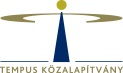 Magyar Állami Eötvös ÖsztöndíjPÁLYÁZATI ADATLAP(az adatlap része a pályázatnak)Tempus Közalapítvány1077 Budapest Kéthly Anna tér 1..www.tka.huwww.scholarship.hupályázat adataipályázat adataipályázat adataipályázat adataipályázat adataipályázat adataipályázat adataipályázat adataipályázat adataipályázat adataipályázat adataiA megpályázott célországA megpályázott célországTámogatási időszakTámogatási időszak2019-20202019-20202019-2020Tervezett időtartamTervezett időtartamTervezett időtartamTervezett időtartamAz ösztöndíj kategóriájaAz ösztöndíj kategóriájaTudományterületTudományterületTudományterületKutatási téma, szűkebb szakterületKutatási téma, szűkebb szakterületMunkaterv címeMunkaterv címeFogadó intézmény neve, székhelyeFogadó intézmény neve, székhelyePályázó adataiPályázó adataiPályázó adataiPályázó adataiPályázó adataiPályázó adataiPályázó adataiPályázó adataiPályázó adataiPályázó adataiPályázó adataiNévLeánykori név (előző név)Anyja neveAnyja neveAnyja neveAnyja neveSzületési hely, időÁllampolgárságTudományos fokozatTudományos fokozatTudományos fokozatTudományos fokozatLakcím(irsz, város, utca, hsz)Levelezési cím(irsz, város, utca, hsz)E-mail címTelefonszámTelefonszámEgyéb információkEgyéb információkEgyéb információkEgyéb információkEgyéb információkEgyéb információkEgyéb információkEgyéb információkEgyéb információkEgyéb információkEgyéb információkMegvalósult külföldi ösztöndíja az elmúlt 3 évben(adományozó szervezet, ország, időpont, időtartam)Megvalósult külföldi ösztöndíja az elmúlt 3 évben(adományozó szervezet, ország, időpont, időtartam)Megvalósult külföldi ösztöndíja az elmúlt 3 évben(adományozó szervezet, ország, időpont, időtartam)Megvalósult külföldi ösztöndíja az elmúlt 3 évben(adományozó szervezet, ország, időpont, időtartam)